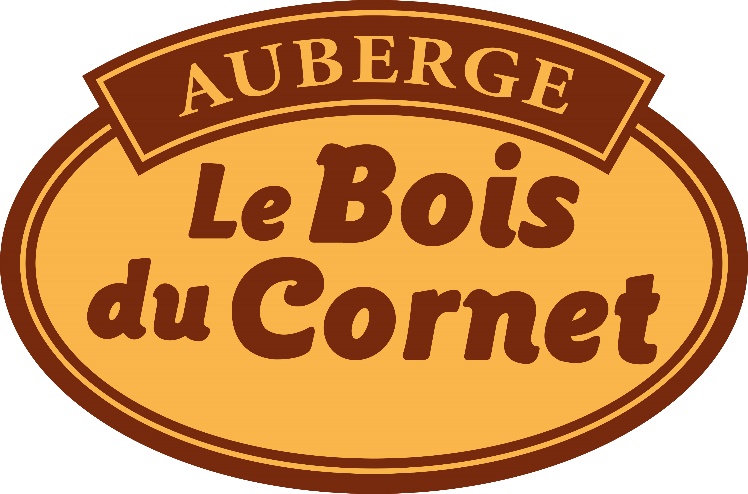 MENU DE LA ST SYLVESTRE : 60 eurosCOCKTAIL AGUA DE VALENCIA ET SA MISE EN BOUCHECARPACCIO DE MAGRET FUME A L’ORANGEŒUF COCOTTE AU FOIE GRAS ET SES MOUILLETTES DE PAIN D’EPICESTROU SAVOYARDGlace genépi et genépiChapon poché et rôti, servi façon poule au potFROMAGEBÛCHE DE NOËL AU CITRON ET MERINGUECERDON ET COTILLONSNous vous demandons de bien vouloir réserver impérativement avant le 15 décembre 2018.--------------------------------------------------------------------------------------------BON DE RESERVATION :Nom :--------------------------             Nombre de participants :----------